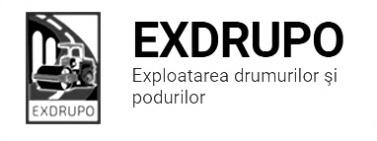 Notă informativăcu privire la lucrările de întreţinere şi salubrizare a infrastructurii rutieresect. Centru: executate 21.04.2021:Demontarea borduri veche: str. Inculeț – 71m.l.Decaparea asfaltului: str. Inculeț – 125m2Dezbaterea betonului: str. Inculeț – 3,5m3Excavare/transportare gunoi: str. Inculeț - 12curse. Săpătură manuală: str. Inculeț-4,5m3.Amenajare pietriș: str. Inculeț-18t.Montare borduri: str. Inculeț – 71borduri mari.Implicarea în stîngerea incendiului: C. Moșilor-maturarea părții carosabile, transportarea nisipului-7,5t.Salubrizare mecanizată: str. Ciuflea, Viaduc.planificate 22.04.2021: Amenajare trotuar: str. Inculeț.sect. Buiucani  : 	executat 21.04.2021:Gunoi manual: str. Sf. Țării – 1cursă.Amenajare pietriș: str. I. Pelivan, 30/2 – 5,7t.Montare borduri: str. I. Pelivan, 30/2-7borduri mari noi, 3borduri mari vechi. planificate 22.04.2021:Pregătirea fundației, montare bordure: str. I. Pelivan, 30/2.sect. Rîşcani :executate 21.04.2021:Gunoi manual: str. A. Doga – 1cursă.Dezbaterea betonului: str. G. Madan, 85/1- 1,5m3.Excavare/transportare sol: str. G. Madan, 85/1-3curse.Amenajare pietriș: str. G. Madan, 85/1- 4,7t.Montare borduri: str. Putnei, 93 (liceul ”M. Lomonosov”)-12,5borduri mari, 7borduri mici.planificate 22.04.2021:Pregătirea fundației, amenajare pietriș: str. G. Madan, 85/1.Montare borduri: str. Putnei, 93.sect. Botanica:executate 21.04.2021:Evacuaregunoi: str. Zelinski, 26/3-3curse.Demolarea bordurilor vechi: str. Zelinski, 26/3-80m.l.Montare borduri: str. Zelinski, 26/3-72borduri mici.Salubrizare mecanizată: str. Sarmizegetusa, Gr. Botanică, V.Crucii, Grenoble, Trandafirilor, Zelinski.Salubrizare mecanizată (21-22.04.21): bd. Dacia. planificate 22.04.2021:Evacuare gunoi,amenajarea pietriș, montarea bordurelor: str. Zelinski, 26/3.sect. Ciocana :executate 21.04.2021:Excavare/transportare gunoi: str. P. Zadnipru, 14/4-5curse.Săpătură manuală: str. P. Zadnipru, 14/4-0,5m3.Amenajare pietriș: str. P. Zadnipru, 14/4-17,3t.Montare bordure: str. P. Zadnipru, 14/4-41borduri mari.planificate 22.04.2021:Profilarea carosabilului: str. Industrială.Excavare/transportare gunoi, montarea bordurelor: str. Zadnipru, 14/4.sect. OCR:executate 21.04.2021:Deservirea indicatoarelor rutiere: sect. Botanica-84buc.Spălarea barei de protecție: Estacada Sîngera-250m.l.  planificate 22.04.2021:Deservirea indicatoarelor rutiere.  sect. Întreținerea canalizării pluviale:executate 21.04.2021:Curățirea canalizării pluviale: șos. Hîncești-34buc., gunoi manual-1cursa.Spălarea rețelei canalizării pluviale și pomparea nămolului: str. I. Creangă.Verificarea rețelelor canalizării pluviale (video): str. I. Creangă, L. Bîcului.planificate 22.04.2021:Curățirea canalizării pluviale: str. Poamei, Viaduc, Dacia.Spălarea retelei: șos. Hîncești, Poamei, Viaduc.sect. Specializat îninfrastructură (pavaj) :executate 21.04.2021:Săpătură manuală: str. Inculeț-1,0m3.Încărcare/transportare gunoi: str. Inculeț-2curse. Nivelarea suprafeței: str. Inculeț-250m2. Compactare manuală: str. Inculeț-1,0m3.Compactare mecanizată: str. Inculeț-0,76m3.Montare bordure: str. Inculeț-10borduri mici. Amenajare pietriș: str. Inculeț-0,5tn.Montare zidării: str. Inculeț-19buc.planificate 22.04.2021:Amenajarea pietriș: str. Inculeț.sect. Specializat îninfrastructură (restabilirea învelișului asfaltic):executate 21.04.2021:Gunoi manual: str. Uzinilor-2curse.Amenajare pietriș: str. Colonița - 30t.planificate 22.04.2021:Decaparea/evacuarea gunoiului: str. Colonița.Măsurile întreprinse pentru prevenirea răspîndirii Covid-19:Toate unităţile de trasport sunt dezinfectate la începutul şi la sfîrşitul programului de lucru;Muncitorilor este verificată starea de sănătate de către medicul întreprinderii;Muncitorii sunt echipaţii cu:mască de protecţie;mănuşi de protecţi;dezinfectant.Ex. 022 47 12 93